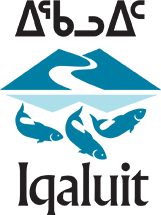               OF IQALUIT                              COUNCIL MEETING #22                                              City Council Chamber  	                  September 24th, 2019 at 6:00 p.m.         AGENDA				 	             						PRAYERSWEARING IN ADOPTION OF AGENDA1.	MINUTES	a) City Council Meeting Minutes #17, dated July 23, 2019.2.	DECLARATION OF INTEREST3.	DELEGATIONS	None4.	AWARDS  RECOGNITIONS	None5.	STATEMENTS6.	DEFERRED BUSINESS  TABLED ITEMS7. 	BY-	First Reading of By-law(s)NoneSecond Reading of By-law(s)NoneThird and Final Reading of By-law(s)None8.	OLD BUSINESS	None9.           BUSINESSVerbal update – Lake Geraldine Water PumpingAmy Elgersma, Chief Administrative OfficerRuling - Martin Barbe -NUNALINK10.        COMMITTEE REPORTS		None11.	CORRESPONDENCE (9) Items12.	IN CAMERA SESSION(  ) as per Section 22 (2) (a)  Act and By-law 526 Section 6713.	ADJOURNMENT(Next City Council Meeting  October 8, 2019)